ИЗВЕЩЕНИЕ И ДОКУМЕНТАЦИЯ О СБОРЕ ПРЕДЛОЖЕНИЙ НА ПОКУПКу:имущественного комплекса, расположенного по адресу: Красноярский край, Рыбинский район, 0,7 км северо-восточнее устья реки Богунай; Красноярский край, Рыбинский район, устье реки Богунай, в 0,7 км по направлению на северо-восток, принадлежащего АО «ПО ЭХЗ»СодержаниеИзвещение о СБОРЕ ПРЕДЛОЖЕНИЙ	31.	Общие положения	61.1.	Информация о процедуре сбора предложений.	61.2.	Документы для ознакомления.	161.3.	Разъяснение положений Документации/извещения о сборе предложений, внесение изменений в Документацию/извещение о сборе предложений.	161.4.	Затраты на участие в процедуре.	171.5.	Отказ от проведения процедуры.	172.	Порядок подачи заявок на участие в проЦЕДУРЕ	.182.1.	Требования к участнику процедуры.	.182.2.	Документы, составляющие заявку на участие в процедуре.	182.3.	Подача заявок на участие в процедуре.	202.4.	Изменение заявок на участие в процедуре.	212.5.	Опоздавшие заявки на участие в процедуре.	213.	ОПРЕДЕЛЕНИЕ УСЛОВИЙ НАИЛУЧШЕГО ПРЕДЛОЖЕНИЯ ПО ИТОГАМ СБОРА ПРЕДЛОЖЕНИЙ	21Приложение 1. Форма №1	24Приложение 2. Форма №2	26Приложение 3. Форма №3	27Извещение о СБОРЕ ПРЕДЛОЖЕНИЙ
Остальные более подробные условия содержатся в документации, являющейся неотъемлемым приложением к данному извещению. ОБЩИЕ ПОЛОЖЕНИЯИнформация о процедуре сбора предложений.Настоящая документация является приложением к Извещению о сборе предложений, дополняет, уточняет и разъясняет его.Форма и тип процедуры сбора предложений, источники информации, сведения о собственнике (представителе) имущества, организаторе указаны в Извещении о сборе предложений.Начальная (минимальная) цена собственником имущества не устанавливается.Сбор предложений проводится:- посредством электронной торговой площадки в порядке, предусмотренном Документацией, и в соответствии с правилами работы ЭТП «Росэлторг» (с правилами работы можно ознакомиться на сайте ЭТП);-     в письменной форме по адресу: Красноярский край, г. Зеленогорск, ул. Первая Промышленная, д. 1;-      в электронной форме на адрес электронной почты okus@ecp.ru;  Осмотр Имущества проводится Организатором по согласованию заинтересованного лица с представителем Организатора за один день до предполагаемой даты осмотра.Наименование, состав и характеристика имущества (в том числе сведения о земельных участках и правах на них):имущественный комплекс, расположенный по адресу: Красноярский край, Рыбинский район, 0,7 км северо-восточнее устья реки Богунай; Красноярский край, Рыбинский район, устье реки Богунай, в 0,7 км по направлению на северо-восток, в состав которого входят следующие объекты, принадлежащие АО «ПО ЭХЗ» на праве собственности:Имущество продается единым лотом.Обременения: - объекты недвижимого имущества, указанные в пп. 1-3, 5-9, 15 переданы в аренду сроком по 30.11.2011г. (в настоящее время действие договора возобновлено на неопределенный срок). - объекты прочего (движимого) имущества, указанные в пп. 1-2, 67-71 переданы в аренду сроком по 31.12.2018г. (в настоящее время действие договора возобновлено на неопределенный срок).  Сведения об ограничениях права на объект недвижимости № 20, обременениях данного объекта, не зарегистрированных в реестре прав, ограничений прав и обременений недвижимого имущества: Вид ограничения (обременения): Ограничения прав на земельный участок, предусмотренные статьями 56, 56.1 Земельного кодекса Российской Федерации. Срок действия: с 02.03.2017. Реквизиты документа-основания: Карта (план) объекта землеустройства от 01.02.2017 № б/н выдан: ООО "ЦИТ"; Вид ограничения (обременения): Ограничения прав на земельный участок, предусмотренные статьями 56, 56.1 Земельного кодекса Российской Федерации. Срок действия: с 03.03.2017. Реквизиты документа-основания: Карта (план) объекта землеустройства от 01.02.2017 № б/н выдан: ООО "ЦИТ".Документы для ознакомления.1.2.1.	С документами, необходимыми для подачи заявки на участие в процедуре сбора предложений, можно ознакомиться на сайте ЭТП, официальном сайте Организатора, на сайте www.atomproperty.ru, а также по рабочим дням в период срока подачи заявок по адресу Организатора.	1.2.2.	Документация находится в открытом доступе, начиная с даты размещения извещения о сборе предложений на сайте ЭТП, в информационно-телекоммуникационной сети «Интернет» на официальном сайте Организатора, на сайте реализации непрофильных активов атомной отрасли: www.atomproperty.ru.1.3.	 Разъяснение положений Документации/извещения о сборе предложений, внесение изменений в Документацию/извещение о сборе предложений.1.3.1.	Любое заинтересованное лицо (Претендент) в течение срока приема заявок на участие в процедуре сбора предложений, но не позднее 5 (пяти) рабочих дней до даты окончания срока приема заявок, вправе направить запрос о разъяснении положений настоящей Документации/извещения о сборе предложений в адрес Организатора.1.3.2.	Организатор в течение 3 (трех) рабочих дней со дня поступления такого запроса размещает на своем сайте ответ с указанием предмета запроса, без ссылки на лицо, от которого поступил запрос. Если организатор не успел разместить ответ на запрос за 3 (три) рабочих дня до истечения срока подачи заявок на участие в процедуре, то организатор переносит окончательный срок подачи заявок на участие в процедуре сбора предложений на количество дней задержки.1.3.3.	В настоящую Документацию/извещение о сборе предложений могут быть внесены изменения не позднее, чем за 5 (пять) рабочих дней до даты окончания подачи заявок на участие в процедуре сбора предложений, кроме изменений в извещение о сборе предложений, связанных исключительно с продлением срока завершения приема заявок, которые могут быть внесены не позднее 1 (одного) рабочего дня до даты завершения приема заявок.1.3.4.	В течение одного дня с даты принятия указанного решения об изменении  Документации и (или) извещения, информация об этом публикуется и размещается Организатором на сайте ЭТП и на сайте АО «ПО ЭХЗ». При этом срок подачи заявок на участие в процедуре сбора предложений должен быть продлен таким образом, чтобы с даты размещения внесенных изменений в извещение о сборе предложений до даты окончания подачи заявок на участие в процедуре он составлял не менее 5 (пяти) рабочих дней.Затраты на участие в процедуре.1.4.1.	Претендент самостоятельно несет все затраты, связанные с подготовкой и подачей заявки на участие в процедуре сбора предложений. Организатор не несет обязанностей или ответственности в связи с такими затратами.1.4.2.	Претенденту рекомендуется получить все сведения, которые могут быть ему необходимы для подготовки заявки на участие в процедуре сбора предложений.Отказ от проведения процедуры.1.5.1.	Организатор вправе отказаться от проведения процедуры сбора предложений не позднее, чем за 3 (три) дня до дня рассмотрения заявок на участие в процедуре, указанного в Извещении о сборе предложений.1.5.2.	Извещение об отказе от проведения процедуры сбора предложений опубликовывается на сайте ЭТП и на сайте АО «ПО ЭХЗ». Представитель Организатора в течение 2 (двух) дней с даты принятия решения об отказе от проведения процедуры сбора предложений обязан известить Претендентов, подавших заявки на участие в процедуре сбора предложений, об отказе от проведения процедуры.Порядок подачи заявок на участие в проЦЕДУРЕТребования к участнику процедуры.Участник процедуры сбора предложений должен обладать гражданской правоспособностью в полном объеме, а юридическое лицо в том числе:быть зарегистрированным в качестве юридического лица в установленном в Российской Федерации порядке (для российских участников – юридических лиц);не находиться в процессе ликвидации или банкротства и не быть признанным по решению арбитражного суда несостоятельным (банкротом);не являться организацией, на имущество которой наложен арест по решению суда, административного органа и (или) экономическая деятельность которой, приостановлена.Документы, составляющие заявку на участие в процедуре.Для целей настоящей Документации под заявкой на участие в процедуре понимается представление Претендентом следующих документов.Для юридических лиц:Заявки (Приложение 1Форма № 1);Полученной не ранее, чем за один месяц до дня подачи заявки на участие в процедуре сбора предложений выписки из единого государственного реестра юридических лиц или нотариально заверенной копии такой выписки. Копии документа, удостоверяющего личность руководителя юридического лица (паспорт), копию свидетельства ИНН, документ, подтверждающий полномочия руководителя юридического лица на осуществление действий от имени Претендента - юридического лица (копия решения о назначении или об избрании или приказа о назначении физического лица на должность, в соответствии с которым такое физическое лицо обладает правом действовать от имени Претендента без доверенности) (далее – руководитель).В случае если от имени Претендента действует иное лицо, заявка на участие в процедуре должна содержать также доверенность на осуществление действий от имени Претендента, заверенную печатью и подписанную руководителем Претендента (для юридических лиц) или уполномоченным этим руководителем лицом, либо нотариально заверенную копию такой доверенности. В случае если указанная доверенность подписана лицом, уполномоченным руководителем Претендента, заявка на участие в процедуре сбора предложений должна содержать также документ, подтверждающий полномочия такого лица.Заверенных Претендентом или нотариально копий учредительных документов (устав, положение и т.п.), копий свидетельств о регистрации юридического лица и о его постановке на учет в налоговом органе, копии решения/распоряжения или иного документа о назначении руководителя (другого лица, имеющего право действовать от имени Претендента без доверенности);Выписки из реестра акционеров (для Претендента, имеющего организационно-правовую форму акционерного общества)/ выписки из списка участников (для Претендента, имеющего организационно-правовую форму общества с ограниченной ответственностью) содержащую сведения обо всех акционерах/участниках, выданную не ранее, чем за один месяц до дня подачи заявки на участие в процедуре сбора предложений;Заявления о ненахождении Претендента в процессе ликвидации (для юридического лица), о неприменении в отношении Претендента - юридического лица, индивидуального предпринимателя  процедур, применяемых в деле о банкротстве, об отсутствии решения о приостановлении деятельности Претендента в порядке, предусмотренном Кодексом Российской Федерации об административных правонарушениях;Копий бухгалтерской отчетности за последний отчетный период, включающих бухгалтерский баланс и отчет о прибылях и убытках (формы №1 и 2);Сведений в отношении всей цепочки собственников и руководителей, включая бенефициаров (в том числе конечных) (Форма №3); Описи представленных документов, соответствующе оформленной (подпись, печать) Претендентом или его уполномоченным представителем (Форма №2).Для физических лиц:Заявки (Форма №1).Копии паспорта Претендента и его уполномоченного представителя.Нотариально удостоверенной доверенности (оригинал и копия) на лицо, имеющее право действовать от имени Претендента, если заявка подается представителем Претендента.Для физических лиц, являющихся индивидуальными предпринимателями - полученной не ранее чем за один месяц до дня подачи заявки на участие в процедуре сбора предложений выписки из единого государственного реестра индивидуальных предпринимателей или нотариально заверенной копии такой выписки.Заявление об отсутствии решения арбитражного суда о признании Претендента банкротом и об открытии конкурсного производства;Заявления об отсутствии решения арбитражного суда о признании Претендента – индивидуального предпринимателя банкротом и об открытии конкурсного производства, об отсутствии решения о приостановлении деятельности Претендента в порядке, предусмотренном Кодексом Российской Федерации об административных правонарушениях, а также об отсутствии задолженности по уплате налогов, сборов, пени и штрафов, размер которой превышает 25% балансовой стоимости активов Претендента..Описи представленных документов, соответствующе оформленной (подпись, печать) Претендентом или его уполномоченным представителем (Приложение 2 Форма № 2).Документы в части их оформления и содержания должны соответствовать требованиям действующего законодательства Российской Федерации и настоящей Документации. Все документы, имеющие отношение к заявке, должны быть написаны на русском языке. В случае предоставления в составе заявки документов на иностранном языке, к ним должен быть приложен должным образом заверенный перевод на русский язык, в необходимом случае документы должны быть апостилированы.В случае если представленные документы содержат помарки, подчистки, исправления и т.п., последние должны быть заверены подписью уполномоченного лица Претендента и проставлением печати Претендента - юридического лица, индивидуального предпринимателя, либо подписью Претендента – физического лица.Все документы должны быть прошиты, скреплены печатью Претендента (для юридического лица), заверены подписью уполномоченного лица Претендента, а также иметь сквозную нумерацию.Подача заявок на участие в процедуре. Заявка должна быть подана до истечения срока, указанного в извещении о сборе предложений. Заявка и все документы, входящие в состав заявки, должны быть поданы в письменной форме по адресу Организатора на бумажном носителе, либо в электронной форме на адрес электронной почты: okus@ecp.ru, либо посредством ЭТП «Росэлторг».Все документы, входящие в состав заявки, поданной в электронном виде, должны быть представлены в отсканированном виде в формате pdf в черно-белом либо сером цвете, обеспечивающем сохранение всех аутентичных признаков подлинности (качество - не менее 200 точек на дюйм, а именно: графической подписи лиц, печати, штампом, печатей (если приемлемо)). Размер файла не должен превышать 10 Мб.Каждый отдельный документ должен быть отсканирован и загружен и направлен в виде отдельного файла. Количество файлов должно соответствовать количеству документов, направляемых участником, а наименование файлов должно позволять идентифицировать документ и количество страниц в документе (например: Накладная 245 от 02032009 3л.pdf).Допускается размещение документов, сохраненных в архивах, при этом, направление архивов, разделенных на несколько частей, открытие каждой из которых по отдельности невозможно, не допускается.Заявки на участие в процедуре сбора предложений, поданные через электронную почту okus@ecp.ru и в письменной форме по адресу Организатора на бумажном носителе, регистрируются Организатором. Каждой заявке Претендента присваивается  номер с указанием даты и времени ее получения. Заявки, поданные через ЭТП «Росэлторг», регистрируются в соответствии с правилами ЭТП.   Организатор не несет ответственности, если заявка, отправленная на электронный адрес  Организатора, по техническим причинам не получена или получена по истечении срока приема заявок.Правила регистрации и аккредитации Претендента процедуры сбора предложений на электронной торговой площадке (в том числе подача заявок на участие в процедуре сбора предложений) определяются регламентом работы и инструкциями данной электронной торговой площадки.    Изменение и отзыв заявки на участие в процедуре.Претендент, подавший заявку на участие в процедуре сбора предложений,  вправе изменить или отозвать свою заявку на участие в процедуре сбора предложений в любое время после ее подачи, но до истечения срока окончания подачи заявок на участие в процедуре сбора предложений.Опоздавшие заявки на участие в процедуре.У Претендентов отсутствует возможность подать заявку на участие в сборе предложений  после окончания срока подачи заявок на участие в данной процедуре.Определение условий наилучшего предложения по итогам сбора предложений 3.1. Претенденты направляют свои предложения об условиях покупки имущества в адреса, указанные в извещении о сборе предложений. Предложения должны содержать следующие условия покупки:Цену покупки, с учетом НДС. График платежей в случае рассрочки в процентах от цены покупки (первый платеж не может составлять менее 20% от цены покупки).Вид обеспечения гарантии полной оплаты в случае рассрочки (независимая гарантия/залог).3.2. При необходимости Организатор имеет право продлевать срок окончания приема предложений, установленный в извещении о сборе предложений, с уведомлением всех участников в порядке п.1.3. Документации.3.3.Организатор вправе отказать в приеме заявки с предложением в случае, если:3.3.1. Заявка предоставлена лицом, не уполномоченным претендентом 
на осуществление таких действий.3.3.2. Не представлены документы, предусмотренные извещением о сборе предложений, либо они оформлены ненадлежащим образом.3.3.3. В предложении не указаны все необходимые условия покупки 
в соответствии с п. 3.1 настоящего Извещения.3.3.4. По результатам ранее проведенной процедуры продажи имущества, указанного в п. 2.1. Извещения о сборе предложений,  претендент, являясь победителем процедуры, уклонился или отказался от подписания протокола об итогах процедуры и/или договора купли-продажи имущества.3.3.5. Предоставленные документы не подтверждают права претендента быть покупателем имущества в соответствии с законодательством Российской Федерации.3.3.6. Заявка о приобретении имущества поступила после срока, указанного в извещении о сборе предложений, и при этом ранее в установленные сроки поступили иные заявки.3.4. Решение о признании претендента участником процедуры сбора предложений либо в отказе в допуске претендента к участию в процедуре оформляется протоколом приема заявок.3.5. В протоколе приема заявок приводится перечень принятых заявок с указанием даты и времени подачи заявки, наименований (имен) претендентов, наименования (имена) претендентов, признанных участниками процедуры, а также наименования (имена) претендентов, которым отказано в допуске к участию в процедуре с указанием оснований отказа.3.6. Претенденты, признанные участниками процедуры, и претенденты, не допущенные к участию в процедуре, уведомляются о принятом решении не позднее следующего рабочего дня с момента оформления данного решения протоколом приема заявок путем вручения им или их полномочным представителям под расписку соответствующего уведомления либо направления такого уведомления по почте заказным письмом или иными средствами связи.3.7. Наилучшее предложение определяется в следующем порядке:3.7.1. При принятии нескольких предложений: предложения c рассрочкой платежа сравниваются между собой и с предложениями без рассрочки платежа по NPV со ставкой дисконтирования, определяемой в соответствии со сценарными условиями Госкорпорации «Росатом». Наилучшим является предложение, NPV которого выше NPV остальных предложений.Формула расчета NPV наилучшего предложения:где:r – ставка дисконтирования, определенная в соответствии со сценарными условиями Госкорпорации «Росатом»;n – количество лет рассрочки в соответствии со сроком рассрочки поступившего предложения;Пi – общая сумма платежа в i-ый год рассрочки в соответствии 
с поступившим предложением;Нi  – общая сумма налоговых выплат (НДС и налог на прибыль), уплачиваемых в бюджет от сделки купли-продажи НА в i-ый год, в который возникают налоговые последствия.3.7.2.  При принятии к рассмотрению одного предложения, оно признается наилучшим.3.8. Итоги проведения процедуры сбора предложений фиксируются 
в протоколе, который должен содержать сведения об имуществе (наименование, характеристика), сведения о наилучшем предложении, иные необходимые сведения. 3.9.  Подписанный Комиссией протокол об итогах проведения процедуры сбора предложений является единственным источником информации о результатах процедуры сбора предложений, размещаемой на сайте АО «ПО ЭХЗ». 3.10. Процедура сбора предложений признается несостоявшейся в случае, если не подано ни одной заявки на участие в процедуре сбора предложений или по результатам рассмотрения заявок к участию в процедуре не был допущен ни один Претендент. Признание процедуры сбора предложений несостоявшейся фиксируется Организатором в протоколе о рассмотрении заявок.3.11. Протоколы, составленные в ходе проведения процедуры сбора предложений, извещение и документация о сборе предложений, изменения, внесенные в извещение и документацию, и разъяснения документации хранятся Организатором не менее трех лет.Заместитель генерального директорапо правовому обеспечению и корпоративному управлению					М.А. ВасильеваСогласовано в ЕОСДО: №____________ от _____________Заместитель генерального директора по экономике и финансам						Е.С. ТащаеваЗаместитель генерального директора по безопасности						А.В. ПушниковНачальник службы обеспечения деятельности						О.Н. МихальченкоНачальник юридического отдела 					А.Г. ЧелышевНачальник отдела корпоративного управления и собственности 						С.А. Максимова                                                               Форма № 1Ф.И.О., адрес, контакты  для физ/лицЗАЯВКА на участие в процедуре сбора предложений на покупку:имущественного комплекса, расположенного по адресу: Красноярский край, Рыбинский район, 0,7 км северо-восточнее устья реки Богунай; Красноярский край, Рыбинский район, устье реки Богунай, в 0,7 км по направлению на северо-восток«___» _____________ _____ г._________________________________________________________________(полное наименование юридического лица или фамилия, имя, отчество, и паспортные данные физического лица, подающего заявку) 
далее именуемый «Претендент», в лице _______________________________,					 (фамилия, имя, отчество, должность)действующего на основании ________________________, принимая решение об участии в процедуре сбора предложений на покупку: имущественного комплекса, расположенного по адресу: Красноярский край, Рыбинский район, 0,7 км северо-восточнее устья реки Богунай; Красноярский край, Рыбинский район, устье реки Богунай, в 0,7 км по направлению на северо-восток, предлагаем следующие условия покупки:Цена покупки:______________(________указать сумму прописью) рублей, с учетом НДС. 2)  График платежей (в случае рассрочки): _________________________________ (указать в процентах от цены покупки (первый платеж не может составлять менее 20% от цены покупки)).Вид обеспечения гарантии полной оплаты в случае рассрочки _____________________________ (указать: независимая гарантия либо залог). (Для юридических лиц) Настоящим подтверждаем, что против ____(наименование Претендента)______ не проводится процедура ликвидации, не принято арбитражным судом решения о признании ___(наименование Претендента)____ банкротом, деятельность ______(наименование Претендента)____ не приостановлена, на имущество не наложен арест по решению суда, административного органа.Настоящим даем свое согласие и подтверждаем получение нами всех требуемых в соответствии с действующим законодательством Российской Федерации (в том числе о персональных данных) согласий всех упомянутых в Сведениях о цепочке собственников, включая бенефициаров (в том числе конечных) формы 3 Документации, заинтересованных или причастных к данным сведениям лиц на обработку предоставленных сведений Организатором, а также на раскрытие Организатором сведений, полностью или частично, компетентным органам государственной власти (в том числе Федеральной налоговой службе Российской Федерации, Минэнерго России, Росфинмониторингу, Правительству Российской Федерации) и последующую обработку данных сведений такими органами.(Для физических лиц) Настоящим даю свое согласие на обработку Организатором предоставленных сведений о персональных данных, а также на раскрытие сведений, полностью или частично, компетентным органам государственной власти и последующую обработку данных сведений такими органами.Мы (я) уведомлены(н) и согласны(ен) с условием, что в случае предоставления нами (мною) недостоверных сведений нам (мне) может быть отказано в приеме.Со сведениями, изложенными в извещении о проведении процедуры сбора предложений и документации, ознакомлены(н) и согласны (н).К настоящей заявке прилагаются по описи следующие документы:1. ___________________2. ___________________Адрес Претендента:________________________________________________________________________________________/________________Должность руководителя участникаПодпись / расшифровка подписи(его уполномоченного представителя)М.П.Форма №2ФОРМА ОПИСИ ДОКУМЕНТОВ, ПРЕДСТАВЛЯЕМЫХ ДЛЯ 
УЧАСТИЯ В СБОРЕ ПРЕДЛОЖЕНИЙОПИСЬ ДОКУМЕНТОВ,представляемых к заявке на участие в процедуре сбора предложений на покупкуимущественного комплекса, расположенного по адресу: Красноярский край, Рыбинский район, 0,7 км северо-восточнее устья реки Богунай; Красноярский край, Рыбинский район, устье реки Богунай, в 0,7 км по направлению на северо-востокНастоящим ___ (наименование/ФИО Претендента)_____ подтверждаем (ю), что для участия в сборе предложений нами (мною) направляются нижеперечисленные документы:Подпись Претендента (его уполномоченного представителя)  _____________/________/									                     М.П.Форма №3Сведения о цепочке собственников, 
включая бенефициаров (в том числе конечных)Претендент: ________________________________________________________                                                                                 (наименование) _________________________________	_______		_____________________________(Подпись уполномоченного представителя)		(Имя и должность подписавшего)М.П.ИНСТРУКЦИИ ПО ЗАПОЛНЕНИЮДанные инструкции не следует воспроизводить в документах, подготовленных Претендентом.Форма сведений о цепочке собственников, включая бенефициаров изменению не подлежит. Все сведения и документы обязательны к предоставлению. Таблица должна быть представлена Претендентом в двух форматах *.pdf и *.xls;В столбце 2 Участнику необходимо указать ИНН. В случае если контрагент российское юридическое лицо указывается 10-значный код. В случае если контрагент российское физическое лицо (как являющееся, так и не являющееся индивидуальным предпринимателем) указывается 12-тизначный код. В случае если контрагент - иностранное юридическое или физическое лицо в графе указывается «отсутствует».В столбце 3 Участнику необходимо указать ОГРН. Заполняется в случае, если контрагент - российское юридическое лицо (13-значный код). В случае если контрагент российское физическое лицо в качестве индивидуального предпринимателя (ИП), указывается ОГРНИП (15-тизначный код). В случае если контрагент - российское физическое лицо, иностранное физическое или юридическое лицо в графе указывается «отсутствует».В столбце 4 Претендентом указывается организационная форма аббревиатурой и наименование контрагента (например, ООО, ФГУП, ЗАО и т.д.). В случае если контрагент - физическое лицо указывается ФИО.В столбце 5 Участнику необходимо указать код ОКВЭД. В случае если контрагент российское юридическое лицо и индивидуальный предприниматель указывается код, который может состоять из 2-6 знаков, разделенных через два знака точками. В случае если контрагент российское физическое лицо, иностранное физическое или юридическое лицо в графе указывается «отсутствует».Столбец 6 заполняется в формате Фамилия Имя Отчество, например Иванов Иван Степанович.Столбец 7 заполняется в формате серия (пробел) номер, например 5003 143877. Для иностранцев допускается заполнение в формате, отраженном в национальном паспорте.Столбцы 9, 10 заполняются в порядке, установленном пунктами 4, 5 настоящей инструкции. В столбце 11 указывается организационная форма аббревиатурой и наименование контрагента (например, ООО, ФГУП, ЗАО и т.д.). В случае если собственник физическое лицо указывается ФИО. Так же, при наличии информации о руководителе юридического лица – собственника контрагента, указывается ФИО полностью.Столбец 12 заполняется в формате географической иерархии в нисходящем порядке, например, Тула, ул. Пионеров, 56-89.Столбец 13 заполняется в порядке, установленном пунктом 9 настоящей инструкции.В столбце 14 указывается, какое отношение имеет данный субъект к вышестоящему звену в цепочке "контрагент - бенефициар".В столбце 15 указываются юридический статус и реквизиты подтверждающих документов, например учредительный договор от 23.01.2008. Подтверждающие документы должны быть приложены к таблице.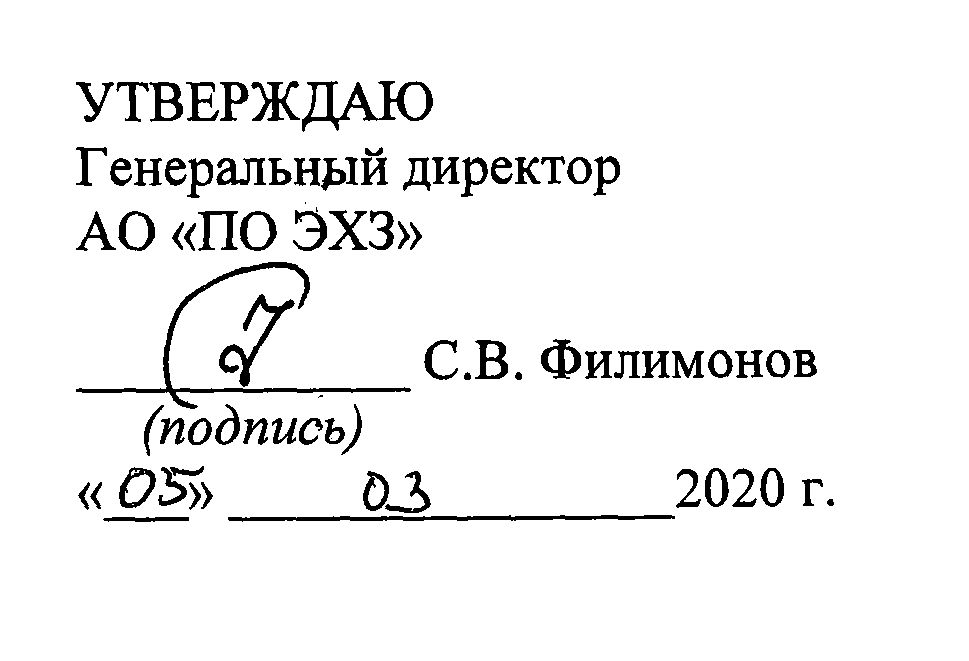 Форма проведения сбора предложенийФорма проведения сбора предложенийФорма проведения сбора предложенийТип процедуры:Сбор предложений (заявок) об условиях покупки, в том числе, о цене. Данная процедура не является процедурой продажи или проведения торгов и не является офертой или публичной офертой. Претенденты (участники) данного сбора предложений в последующем не приобретают льгот и преференций на покупку имущества.Начальная (минимальная) цена собственником имущества/организатором процедуры сбора предложений не устанавливается.По итогам сбора предложений определяются условия наилучшего предложения для проведения аукциона на понижение.Форма (состав участников):открытыйСпособ подачи предложений о цене:открытыйСведения об имуществеСведения об имуществеСведения об имуществеИмущество: Имущественный комплекс по адресу: Красноярский край, Рыбинский район, 0,7 км северо-восточнее устья реки Богунай; Красноярский край, Рыбинский район, устье реки Богунай, в 0,7 км по направлению на северо-восток  (1 земельный участок, 11 зданий, 8 сооружений, 524 единицы прочего (движимого) имущества). Имущество продается одним лотом.Полное описание имущественного комплекса, в том числе, перечень объектов, основные характеристики, информация о праве с указанием реквизитов документов, указаны в п.1.1.6. Документации о сборе предложений (в разделе «Общие положения»).   Информация о собственникеИнформация о собственникеИнформация о собственникеНаименованиеАкционерное общество «Производственное объединение «Электрохимический завод» (АО «ПО ЭХЗ»).Место нахождения:663690, Россия, Красноярский край, г. Зеленогорск, ул. Первая Промышленная, дом 1.Почтовый адрес:663690, Россия, Красноярский край, г. Зеленогорск, ул. Первая Промышленная, дом 1.Адрес электронной почты:okus@ecp.ruКонтактные лица:Фогель Вера Викторовна, тел.: (39169) 9-36-14;Касяшникова Оксана Сергеевна, тел.: 8 (39169) 9-25-42;Исаева Ольга Валериевна, тел.: 8 (39169) 9-22-25;Организатор сбора предложенийОрганизатор сбора предложенийОрганизатор сбора предложенийОтветственное лицо за проведение сбора предложений (далее - Организатор):специалист по управлению собственностью 2 категории отдела корпоративного управления и собственности АО «ПО ЭХЗ» – Фогель Вера ВикторовнаМесто нахождения:663690, Россия, Красноярский край, г. Зеленогорск, ул. Первая Промышленная, дом 1.Почтовый адрес:663690, Россия, Красноярский край, г. Зеленогорск, ул. Первая Промышленная, дом 1.Адрес электронной почты:okus@ecp.ruКонтактные лица:Фогель Вера Викторовна, тел.: (39169) 9-36-14Срок и порядок подачи предложенийСрок и порядок подачи предложенийСрок и порядок подачи предложенийДата и время начала приема предложений:16:00 часов (время местное) 06.03.2020г.Дата и время завершения приема предложений:16:00 часов (время местное) 24.04.2020г.Порядок подачи:Предложения принимаются отделом корпоративного управления и собственности АО «ПО ЭХЗ»:- в письменной форме по адресу: Красноярский край, г. Зеленогорск, ул. Первая Промышленная, д. 1;- в электронной форме на адрес электронной почты okus@ecp.ru;- через сайт электронной торговой площадки «Росэлторг» по адресу: www.roseltorg.ru.Претенденты направляют свои предложения об условиях покупки имущества, которые должны содержать:- цену покупки, с учетом НДС.- график платежей в случае рассрочки в процентах от цены покупки (первый платеж не может составлять менее 20% от цены покупки).- вид обеспечения гарантии полной оплаты в случае рассрочки (независимая гарантия, залог).Перечень документов, которые должны быть приложены к предложению, изложен в п. 2.2. Документации.Сроки рассмотрения предложенийСроки рассмотрения предложенийСроки рассмотрения предложенийВремя и дата рассмотрения предложений:15:00 часов (время местное) 28.04.2020г.Порядок ознакомления с документациейПорядок ознакомления с документациейПорядок ознакомления с документациейМесто размещения в сети «Интернет»:Документация находится в открытом доступе начиная с даты размещения настоящего извещения в информационно-телекоммуникационной сети «Интернет» по следующим адресам:- электронная торговая площадка «Росэлторг»: www.roseltorg.ru; - интернет-сайт АО «ПО ЭХЗ»: www.ecp.ru;- сайт реализации непрофильных активов атомной отрасли: www.atomproperty.ru.Порядок получения Документации на электронной торговой площадке определяется правилами электронной торговой площадки (с указанными правилами можно ознакомиться на сайте ЭТП).Порядок ознакомления с документацией:В сети «Интернет» - в любое время с даты размещения.По адресу Организатора - с 16:00 часов (время местное) 06.03.2020г. по 16:00 часов (время местное) 24.04.2020г. в рабочие дни (с 09:00 до 16:00 часов, обед с 12:30 до 13:15 часов (время местное)).№ ОбъектыОбъектыОбъектыОбъектыОбъектыНедвижимое имуществоНедвижимое имуществоНедвижимое имуществоНедвижимое имуществоНедвижимое имуществоНедвижимое имущество1Здание насосной станции, назначение: нежилое, 1 – этажный, общая площадь 14 кв.м., лит. В6, год постройки 1984, материал стен: кирпич. Адрес объекта:  Красноярский край, Рыбинский район, 0,7 км северо-восточнее устья реки Богунай (свидетельство о государственной регистрации права серии 24 ЕЗ № 988482 от 10.09.2008).Здание насосной станции, назначение: нежилое, 1 – этажный, общая площадь 14 кв.м., лит. В6, год постройки 1984, материал стен: кирпич. Адрес объекта:  Красноярский край, Рыбинский район, 0,7 км северо-восточнее устья реки Богунай (свидетельство о государственной регистрации права серии 24 ЕЗ № 988482 от 10.09.2008).Здание насосной станции, назначение: нежилое, 1 – этажный, общая площадь 14 кв.м., лит. В6, год постройки 1984, материал стен: кирпич. Адрес объекта:  Красноярский край, Рыбинский район, 0,7 км северо-восточнее устья реки Богунай (свидетельство о государственной регистрации права серии 24 ЕЗ № 988482 от 10.09.2008).Здание насосной станции, назначение: нежилое, 1 – этажный, общая площадь 14 кв.м., лит. В6, год постройки 1984, материал стен: кирпич. Адрес объекта:  Красноярский край, Рыбинский район, 0,7 км северо-восточнее устья реки Богунай (свидетельство о государственной регистрации права серии 24 ЕЗ № 988482 от 10.09.2008).2Здание лаборатории с бытовыми помещениями, назначение: нежилое, 1 – этажный (подземных этажей-1), общая площадь 455,3 кв.м., лит. В, В1, год постройки 1984, материал стен: железобетонные панели/блоки. Адрес объекта: Красноярский край, Рыбинский район, 0,7 км северо-восточнее устья реки Богунай (свидетельство о государственной регистрации права серии 24 ЕИ № 047737 от 18.12.2008).Здание лаборатории с бытовыми помещениями, назначение: нежилое, 1 – этажный (подземных этажей-1), общая площадь 455,3 кв.м., лит. В, В1, год постройки 1984, материал стен: железобетонные панели/блоки. Адрес объекта: Красноярский край, Рыбинский район, 0,7 км северо-восточнее устья реки Богунай (свидетельство о государственной регистрации права серии 24 ЕИ № 047737 от 18.12.2008).Здание лаборатории с бытовыми помещениями, назначение: нежилое, 1 – этажный (подземных этажей-1), общая площадь 455,3 кв.м., лит. В, В1, год постройки 1984, материал стен: железобетонные панели/блоки. Адрес объекта: Красноярский край, Рыбинский район, 0,7 км северо-восточнее устья реки Богунай (свидетельство о государственной регистрации права серии 24 ЕИ № 047737 от 18.12.2008).Здание лаборатории с бытовыми помещениями, назначение: нежилое, 1 – этажный (подземных этажей-1), общая площадь 455,3 кв.м., лит. В, В1, год постройки 1984, материал стен: железобетонные панели/блоки. Адрес объекта: Красноярский край, Рыбинский район, 0,7 км северо-восточнее устья реки Богунай (свидетельство о государственной регистрации права серии 24 ЕИ № 047737 от 18.12.2008).3Рыборазводное сооружение, назначение: нежилое, общая площадь 1300,9 кв.м., год постройки 1984, материал стен: железобетонные плиты. Адрес объекта: Красноярский край, Рыбинский район, 0,7 км северо-восточнее устья реки Богунай (свидетельство о государственной регистрации права серии 24 ЕИ № 047744 от 18.12.2008).Рыборазводное сооружение, назначение: нежилое, общая площадь 1300,9 кв.м., год постройки 1984, материал стен: железобетонные плиты. Адрес объекта: Красноярский край, Рыбинский район, 0,7 км северо-восточнее устья реки Богунай (свидетельство о государственной регистрации права серии 24 ЕИ № 047744 от 18.12.2008).Рыборазводное сооружение, назначение: нежилое, общая площадь 1300,9 кв.м., год постройки 1984, материал стен: железобетонные плиты. Адрес объекта: Красноярский край, Рыбинский район, 0,7 км северо-восточнее устья реки Богунай (свидетельство о государственной регистрации права серии 24 ЕИ № 047744 от 18.12.2008).Рыборазводное сооружение, назначение: нежилое, общая площадь 1300,9 кв.м., год постройки 1984, материал стен: железобетонные плиты. Адрес объекта: Красноярский край, Рыбинский район, 0,7 км северо-восточнее устья реки Богунай (свидетельство о государственной регистрации права серии 24 ЕИ № 047744 от 18.12.2008).4Здание кормоцеха, назначение: нежилое, 1 – этажный, общая площадь 254,5 кв.м., лит. В7, В8, год постройки 1984, материал стен: бетонные блоки. Адрес объекта: Красноярский край, Рыбинский район, 0,7 км северо-восточнее устья реки Богунай (свидетельство о государственной регистрации права серии 24 ЕЗ № 988474 от 10.09.2008).Здание кормоцеха, назначение: нежилое, 1 – этажный, общая площадь 254,5 кв.м., лит. В7, В8, год постройки 1984, материал стен: бетонные блоки. Адрес объекта: Красноярский край, Рыбинский район, 0,7 км северо-восточнее устья реки Богунай (свидетельство о государственной регистрации права серии 24 ЕЗ № 988474 от 10.09.2008).Здание кормоцеха, назначение: нежилое, 1 – этажный, общая площадь 254,5 кв.м., лит. В7, В8, год постройки 1984, материал стен: бетонные блоки. Адрес объекта: Красноярский край, Рыбинский район, 0,7 км северо-восточнее устья реки Богунай (свидетельство о государственной регистрации права серии 24 ЕЗ № 988474 от 10.09.2008).Здание кормоцеха, назначение: нежилое, 1 – этажный, общая площадь 254,5 кв.м., лит. В7, В8, год постройки 1984, материал стен: бетонные блоки. Адрес объекта: Красноярский край, Рыбинский район, 0,7 км северо-восточнее устья реки Богунай (свидетельство о государственной регистрации права серии 24 ЕЗ № 988474 от 10.09.2008).5Сооружение: водозаборная скважина № 462, назначение: нежилое, общая застроенная площадь 18 кв.м., лит. В14, год постройки 1991,материал стен: кирпич. Адрес объекта: Красноярский край, Рыбинский район, 0,7 км северо-восточнее устья реки Богунай (свидетельство о государственной регистрации права серии 24 ЕИ № 047745 от 18.12.2008).Сооружение: водозаборная скважина № 462, назначение: нежилое, общая застроенная площадь 18 кв.м., лит. В14, год постройки 1991,материал стен: кирпич. Адрес объекта: Красноярский край, Рыбинский район, 0,7 км северо-восточнее устья реки Богунай (свидетельство о государственной регистрации права серии 24 ЕИ № 047745 от 18.12.2008).Сооружение: водозаборная скважина № 462, назначение: нежилое, общая застроенная площадь 18 кв.м., лит. В14, год постройки 1991,материал стен: кирпич. Адрес объекта: Красноярский край, Рыбинский район, 0,7 км северо-восточнее устья реки Богунай (свидетельство о государственной регистрации права серии 24 ЕИ № 047745 от 18.12.2008).Сооружение: водозаборная скважина № 462, назначение: нежилое, общая застроенная площадь 18 кв.м., лит. В14, год постройки 1991,материал стен: кирпич. Адрес объекта: Красноярский край, Рыбинский район, 0,7 км северо-восточнее устья реки Богунай (свидетельство о государственной регистрации права серии 24 ЕИ № 047745 от 18.12.2008).6Сооружение: водозаборная скважина № 461, назначение: нежилое, общая застроенная площадь 18,1 кв.м., лит. В13, год постройки 1984, материал стен: кирпич. Адрес объекта: Красноярский край, Рыбинский район, 0,7 км северо-восточнее устья реки Богунай (свидетельство о государственной регистрации права серии 24 ЕИ № 047743 от 18.12.2008).Сооружение: водозаборная скважина № 461, назначение: нежилое, общая застроенная площадь 18,1 кв.м., лит. В13, год постройки 1984, материал стен: кирпич. Адрес объекта: Красноярский край, Рыбинский район, 0,7 км северо-восточнее устья реки Богунай (свидетельство о государственной регистрации права серии 24 ЕИ № 047743 от 18.12.2008).Сооружение: водозаборная скважина № 461, назначение: нежилое, общая застроенная площадь 18,1 кв.м., лит. В13, год постройки 1984, материал стен: кирпич. Адрес объекта: Красноярский край, Рыбинский район, 0,7 км северо-восточнее устья реки Богунай (свидетельство о государственной регистрации права серии 24 ЕИ № 047743 от 18.12.2008).Сооружение: водозаборная скважина № 461, назначение: нежилое, общая застроенная площадь 18,1 кв.м., лит. В13, год постройки 1984, материал стен: кирпич. Адрес объекта: Красноярский край, Рыбинский район, 0,7 км северо-восточнее устья реки Богунай (свидетельство о государственной регистрации права серии 24 ЕИ № 047743 от 18.12.2008).7Сооружение: водозаборная скважина № 459, назначение: нежилое, общая застроенная площадь 18 кв.м., лит. В12, год постройки 1984, материал стен: кирпич. Адрес объекта: Красноярский край, Рыбинский район, 0,7 км северо-восточнее устья реки Богунай (свидетельство о государственной регистрации права серии 24 ЕИ № 047747 от 18.12.2008).Сооружение: водозаборная скважина № 459, назначение: нежилое, общая застроенная площадь 18 кв.м., лит. В12, год постройки 1984, материал стен: кирпич. Адрес объекта: Красноярский край, Рыбинский район, 0,7 км северо-восточнее устья реки Богунай (свидетельство о государственной регистрации права серии 24 ЕИ № 047747 от 18.12.2008).Сооружение: водозаборная скважина № 459, назначение: нежилое, общая застроенная площадь 18 кв.м., лит. В12, год постройки 1984, материал стен: кирпич. Адрес объекта: Красноярский край, Рыбинский район, 0,7 км северо-восточнее устья реки Богунай (свидетельство о государственной регистрации права серии 24 ЕИ № 047747 от 18.12.2008).Сооружение: водозаборная скважина № 459, назначение: нежилое, общая застроенная площадь 18 кв.м., лит. В12, год постройки 1984, материал стен: кирпич. Адрес объекта: Красноярский край, Рыбинский район, 0,7 км северо-восточнее устья реки Богунай (свидетельство о государственной регистрации права серии 24 ЕИ № 047747 от 18.12.2008).8Сооружение: водозаборная скважина № 458, назначение: нежилое, общая застроенная площадь 18 кв.м., лит. В11, год постройки 1984, материал стен: кирпич. Адрес объекта: Красноярский край, Рыбинский район, 0,7 км северо-восточнее устья реки Богунай (свидетельство о государственной регистрации права серии 24 ЕИ № 047738 от 18.12.2008).Сооружение: водозаборная скважина № 458, назначение: нежилое, общая застроенная площадь 18 кв.м., лит. В11, год постройки 1984, материал стен: кирпич. Адрес объекта: Красноярский край, Рыбинский район, 0,7 км северо-восточнее устья реки Богунай (свидетельство о государственной регистрации права серии 24 ЕИ № 047738 от 18.12.2008).Сооружение: водозаборная скважина № 458, назначение: нежилое, общая застроенная площадь 18 кв.м., лит. В11, год постройки 1984, материал стен: кирпич. Адрес объекта: Красноярский край, Рыбинский район, 0,7 км северо-восточнее устья реки Богунай (свидетельство о государственной регистрации права серии 24 ЕИ № 047738 от 18.12.2008).Сооружение: водозаборная скважина № 458, назначение: нежилое, общая застроенная площадь 18 кв.м., лит. В11, год постройки 1984, материал стен: кирпич. Адрес объекта: Красноярский край, Рыбинский район, 0,7 км северо-восточнее устья реки Богунай (свидетельство о государственной регистрации права серии 24 ЕИ № 047738 от 18.12.2008).9Сооружение: плотина, назначение: нежилое, общая площадь 1913,9 кв.м., год постройки 1984, материал: железобетонные плиты/блоки. Адрес объекта:  Красноярский край, Рыбинский район, 0,7 км северо-восточнее устья реки Богунай (свидетельство о государственной регистрации права серии 24 ЕЗ № 988480 от 10.09.2008).Сооружение: плотина, назначение: нежилое, общая площадь 1913,9 кв.м., год постройки 1984, материал: железобетонные плиты/блоки. Адрес объекта:  Красноярский край, Рыбинский район, 0,7 км северо-восточнее устья реки Богунай (свидетельство о государственной регистрации права серии 24 ЕЗ № 988480 от 10.09.2008).Сооружение: плотина, назначение: нежилое, общая площадь 1913,9 кв.м., год постройки 1984, материал: железобетонные плиты/блоки. Адрес объекта:  Красноярский край, Рыбинский район, 0,7 км северо-восточнее устья реки Богунай (свидетельство о государственной регистрации права серии 24 ЕЗ № 988480 от 10.09.2008).Сооружение: плотина, назначение: нежилое, общая площадь 1913,9 кв.м., год постройки 1984, материал: железобетонные плиты/блоки. Адрес объекта:  Красноярский край, Рыбинский район, 0,7 км северо-восточнее устья реки Богунай (свидетельство о государственной регистрации права серии 24 ЕЗ № 988480 от 10.09.2008).10Административно-производственное здание, назначение: нежилое, 1 – этажный (подземных этажей-1), общая площадь 3625,2 кв.м., лит. В2, В3, год постройки 1990, материал стен: железобетонные блоки/плиты. Адрес объекта: Красноярский край, Рыбинский район, 0,7 км северо-восточнее устья реки Богунай (свидетельство о государственной регистрации права серии 24 ЕЗ № 988478 от 10.09.2008).Административно-производственное здание, назначение: нежилое, 1 – этажный (подземных этажей-1), общая площадь 3625,2 кв.м., лит. В2, В3, год постройки 1990, материал стен: железобетонные блоки/плиты. Адрес объекта: Красноярский край, Рыбинский район, 0,7 км северо-восточнее устья реки Богунай (свидетельство о государственной регистрации права серии 24 ЕЗ № 988478 от 10.09.2008).Административно-производственное здание, назначение: нежилое, 1 – этажный (подземных этажей-1), общая площадь 3625,2 кв.м., лит. В2, В3, год постройки 1990, материал стен: железобетонные блоки/плиты. Адрес объекта: Красноярский край, Рыбинский район, 0,7 км северо-восточнее устья реки Богунай (свидетельство о государственной регистрации права серии 24 ЕЗ № 988478 от 10.09.2008).Административно-производственное здание, назначение: нежилое, 1 – этажный (подземных этажей-1), общая площадь 3625,2 кв.м., лит. В2, В3, год постройки 1990, материал стен: железобетонные блоки/плиты. Адрес объекта: Красноярский край, Рыбинский район, 0,7 км северо-восточнее устья реки Богунай (свидетельство о государственной регистрации права серии 24 ЕЗ № 988478 от 10.09.2008).11Здание стоянки механизмов, назначение: нежилое, 1 – этажный, общая площадь 349,7 кв.м., лит. В4, год постройки 1992, материал стен: кирпич. Адрес объекта: Красноярский край, Рыбинский район, 0,7 км северо-восточнее устья реки Богунай (свидетельство о государственной регистрации права серии 24 ЕЗ № 988472 от 10.09.2008).Здание стоянки механизмов, назначение: нежилое, 1 – этажный, общая площадь 349,7 кв.м., лит. В4, год постройки 1992, материал стен: кирпич. Адрес объекта: Красноярский край, Рыбинский район, 0,7 км северо-восточнее устья реки Богунай (свидетельство о государственной регистрации права серии 24 ЕЗ № 988472 от 10.09.2008).Здание стоянки механизмов, назначение: нежилое, 1 – этажный, общая площадь 349,7 кв.м., лит. В4, год постройки 1992, материал стен: кирпич. Адрес объекта: Красноярский край, Рыбинский район, 0,7 км северо-восточнее устья реки Богунай (свидетельство о государственной регистрации права серии 24 ЕЗ № 988472 от 10.09.2008).Здание стоянки механизмов, назначение: нежилое, 1 – этажный, общая площадь 349,7 кв.м., лит. В4, год постройки 1992, материал стен: кирпич. Адрес объекта: Красноярский край, Рыбинский район, 0,7 км северо-восточнее устья реки Богунай (свидетельство о государственной регистрации права серии 24 ЕЗ № 988472 от 10.09.2008).12Здание щитовой, назначение: нежилое, 1 – этажный, общая площадь 8,3 кв.м., лит. В18, год постройки 2006, материал стен: кирпич. Адрес объекта: Красноярский край, Рыбинский район, 0,7 км северо-восточнее устья реки Богунай (свидетельство о государственной регистрации права серии 24 ЕЗ № 988483 от 10.09.2008).Здание щитовой, назначение: нежилое, 1 – этажный, общая площадь 8,3 кв.м., лит. В18, год постройки 2006, материал стен: кирпич. Адрес объекта: Красноярский край, Рыбинский район, 0,7 км северо-восточнее устья реки Богунай (свидетельство о государственной регистрации права серии 24 ЕЗ № 988483 от 10.09.2008).Здание щитовой, назначение: нежилое, 1 – этажный, общая площадь 8,3 кв.м., лит. В18, год постройки 2006, материал стен: кирпич. Адрес объекта: Красноярский край, Рыбинский район, 0,7 км северо-восточнее устья реки Богунай (свидетельство о государственной регистрации права серии 24 ЕЗ № 988483 от 10.09.2008).Здание щитовой, назначение: нежилое, 1 – этажный, общая площадь 8,3 кв.м., лит. В18, год постройки 2006, материал стен: кирпич. Адрес объекта: Красноярский край, Рыбинский район, 0,7 км северо-восточнее устья реки Богунай (свидетельство о государственной регистрации права серии 24 ЕЗ № 988483 от 10.09.2008).13Здание операторской, назначение: нежилое, 1 – этажный, общая площадь 7,5 кв.м., лит. В16, год постройки 2006, материал стен: кирпич. Адрес объекта: Красноярский край, Рыбинский район, 0,7 км северо-восточнее устья реки Богунай (свидетельство о государственной регистрации права серии 24 ЕЗ № 988481 от 10.09.2008).Здание операторской, назначение: нежилое, 1 – этажный, общая площадь 7,5 кв.м., лит. В16, год постройки 2006, материал стен: кирпич. Адрес объекта: Красноярский край, Рыбинский район, 0,7 км северо-восточнее устья реки Богунай (свидетельство о государственной регистрации права серии 24 ЕЗ № 988481 от 10.09.2008).Здание операторской, назначение: нежилое, 1 – этажный, общая площадь 7,5 кв.м., лит. В16, год постройки 2006, материал стен: кирпич. Адрес объекта: Красноярский край, Рыбинский район, 0,7 км северо-восточнее устья реки Богунай (свидетельство о государственной регистрации права серии 24 ЕЗ № 988481 от 10.09.2008).Здание операторской, назначение: нежилое, 1 – этажный, общая площадь 7,5 кв.м., лит. В16, год постройки 2006, материал стен: кирпич. Адрес объекта: Красноярский край, Рыбинский район, 0,7 км северо-восточнее устья реки Богунай (свидетельство о государственной регистрации права серии 24 ЕЗ № 988481 от 10.09.2008).14Сооружение: склад для хранения и переработки кормов, назначение: нежилое, общая площадь 318,7 кв.м., год постройки 1990, материал стен: металл Адрес объекта: Красноярский край, Рыбинский район, 0,7 км северо-восточнее устья реки Богунай (свидетельство о государственной регистрации права серии 24 ЕЗ № 988476 от 10.09.2008).Сооружение: склад для хранения и переработки кормов, назначение: нежилое, общая площадь 318,7 кв.м., год постройки 1990, материал стен: металл Адрес объекта: Красноярский край, Рыбинский район, 0,7 км северо-восточнее устья реки Богунай (свидетельство о государственной регистрации права серии 24 ЕЗ № 988476 от 10.09.2008).Сооружение: склад для хранения и переработки кормов, назначение: нежилое, общая площадь 318,7 кв.м., год постройки 1990, материал стен: металл Адрес объекта: Красноярский край, Рыбинский район, 0,7 км северо-восточнее устья реки Богунай (свидетельство о государственной регистрации права серии 24 ЕЗ № 988476 от 10.09.2008).Сооружение: склад для хранения и переработки кормов, назначение: нежилое, общая площадь 318,7 кв.м., год постройки 1990, материал стен: металл Адрес объекта: Красноярский край, Рыбинский район, 0,7 км северо-восточнее устья реки Богунай (свидетельство о государственной регистрации права серии 24 ЕЗ № 988476 от 10.09.2008).15Сооружение: водозаборная скважина № 407, назначение: нежилое, общая застроенная площадь 11,4 кв.м., лит. В9, год постройки 1984, материал стен: кирпич. Адрес объекта: Красноярский край, Рыбинский район, 0,7 км северо-восточнее устья реки Богунай (свидетельство о государственной регистрации права серии 24 ЕИ № 047746 от 18.12.2008).Сооружение: водозаборная скважина № 407, назначение: нежилое, общая застроенная площадь 11,4 кв.м., лит. В9, год постройки 1984, материал стен: кирпич. Адрес объекта: Красноярский край, Рыбинский район, 0,7 км северо-восточнее устья реки Богунай (свидетельство о государственной регистрации права серии 24 ЕИ № 047746 от 18.12.2008).Сооружение: водозаборная скважина № 407, назначение: нежилое, общая застроенная площадь 11,4 кв.м., лит. В9, год постройки 1984, материал стен: кирпич. Адрес объекта: Красноярский край, Рыбинский район, 0,7 км северо-восточнее устья реки Богунай (свидетельство о государственной регистрации права серии 24 ЕИ № 047746 от 18.12.2008).Сооружение: водозаборная скважина № 407, назначение: нежилое, общая застроенная площадь 11,4 кв.м., лит. В9, год постройки 1984, материал стен: кирпич. Адрес объекта: Красноярский край, Рыбинский район, 0,7 км северо-восточнее устья реки Богунай (свидетельство о государственной регистрации права серии 24 ЕИ № 047746 от 18.12.2008).16Здание омшанника, назначение: нежилое, 1 – этажный, общая площадь 99,4 кв.м., лит. В15, год постройки 1985, материал стен: бетонные блоки. Адрес объекта: Красноярский край, Рыбинский район, 0,7 км северо-восточнее устья реки Богунай (свидетельство о государственной регистрации права серии 24 ЕЗ № 988486 от 10.09.2008).Здание омшанника, назначение: нежилое, 1 – этажный, общая площадь 99,4 кв.м., лит. В15, год постройки 1985, материал стен: бетонные блоки. Адрес объекта: Красноярский край, Рыбинский район, 0,7 км северо-восточнее устья реки Богунай (свидетельство о государственной регистрации права серии 24 ЕЗ № 988486 от 10.09.2008).Здание омшанника, назначение: нежилое, 1 – этажный, общая площадь 99,4 кв.м., лит. В15, год постройки 1985, материал стен: бетонные блоки. Адрес объекта: Красноярский край, Рыбинский район, 0,7 км северо-восточнее устья реки Богунай (свидетельство о государственной регистрации права серии 24 ЕЗ № 988486 от 10.09.2008).Здание омшанника, назначение: нежилое, 1 – этажный, общая площадь 99,4 кв.м., лит. В15, год постройки 1985, материал стен: бетонные блоки. Адрес объекта: Красноярский край, Рыбинский район, 0,7 км северо-восточнее устья реки Богунай (свидетельство о государственной регистрации права серии 24 ЕЗ № 988486 от 10.09.2008).17Здание проходной, назначение: нежилое, 1 – этажный, общая площадь 30,5 кв.м., лит. В5, год постройки 1984, материал стен: кирпич. Адрес объекта: Красноярский край, Рыбинский район, 0,7 км северо-восточнее устья реки Богунай (свидетельство о государственной регистрации права серии 24 ЕЗ № 988484 от 10.09.2008).Здание проходной, назначение: нежилое, 1 – этажный, общая площадь 30,5 кв.м., лит. В5, год постройки 1984, материал стен: кирпич. Адрес объекта: Красноярский край, Рыбинский район, 0,7 км северо-восточнее устья реки Богунай (свидетельство о государственной регистрации права серии 24 ЕЗ № 988484 от 10.09.2008).Здание проходной, назначение: нежилое, 1 – этажный, общая площадь 30,5 кв.м., лит. В5, год постройки 1984, материал стен: кирпич. Адрес объекта: Красноярский край, Рыбинский район, 0,7 км северо-восточнее устья реки Богунай (свидетельство о государственной регистрации права серии 24 ЕЗ № 988484 от 10.09.2008).Здание проходной, назначение: нежилое, 1 – этажный, общая площадь 30,5 кв.м., лит. В5, год постройки 1984, материал стен: кирпич. Адрес объекта: Красноярский край, Рыбинский район, 0,7 км северо-восточнее устья реки Богунай (свидетельство о государственной регистрации права серии 24 ЕЗ № 988484 от 10.09.2008).18Бытовое здание, назначение: нежилое здание, 3 – этажный (подземных этажей-1), общая площадь 778,2 кв.м., год постройки 2012, материал стен: мелкие бетонные блоки, железобетонные сегменты. Адрес объекта: Красноярский край, Рыбинский район, 0,7 км северо-восточнее устья реки Богунай (свидетельство о государственной регистрации права серии 24 ЕК № 871748 от 26.04.2013).Бытовое здание, назначение: нежилое здание, 3 – этажный (подземных этажей-1), общая площадь 778,2 кв.м., год постройки 2012, материал стен: мелкие бетонные блоки, железобетонные сегменты. Адрес объекта: Красноярский край, Рыбинский район, 0,7 км северо-восточнее устья реки Богунай (свидетельство о государственной регистрации права серии 24 ЕК № 871748 от 26.04.2013).Бытовое здание, назначение: нежилое здание, 3 – этажный (подземных этажей-1), общая площадь 778,2 кв.м., год постройки 2012, материал стен: мелкие бетонные блоки, железобетонные сегменты. Адрес объекта: Красноярский край, Рыбинский район, 0,7 км северо-восточнее устья реки Богунай (свидетельство о государственной регистрации права серии 24 ЕК № 871748 от 26.04.2013).Бытовое здание, назначение: нежилое здание, 3 – этажный (подземных этажей-1), общая площадь 778,2 кв.м., год постройки 2012, материал стен: мелкие бетонные блоки, железобетонные сегменты. Адрес объекта: Красноярский край, Рыбинский район, 0,7 км северо-восточнее устья реки Богунай (свидетельство о государственной регистрации права серии 24 ЕК № 871748 от 26.04.2013).19Здание бани, назначение: нежилое здание, 1 – этажный, общая площадь 192,9 кв.м., год постройки 2012, материал стен: мелкие бетонные блоки. Адрес объекта: Красноярский край, Рыбинский район, 0,7 км северо-восточнее устья реки Богунай (свидетельство о государственной регистрации права серии 24 ЕК № 871749 от 26.04.2013).Здание бани, назначение: нежилое здание, 1 – этажный, общая площадь 192,9 кв.м., год постройки 2012, материал стен: мелкие бетонные блоки. Адрес объекта: Красноярский край, Рыбинский район, 0,7 км северо-восточнее устья реки Богунай (свидетельство о государственной регистрации права серии 24 ЕК № 871749 от 26.04.2013).Здание бани, назначение: нежилое здание, 1 – этажный, общая площадь 192,9 кв.м., год постройки 2012, материал стен: мелкие бетонные блоки. Адрес объекта: Красноярский край, Рыбинский район, 0,7 км северо-восточнее устья реки Богунай (свидетельство о государственной регистрации права серии 24 ЕК № 871749 от 26.04.2013).Здание бани, назначение: нежилое здание, 1 – этажный, общая площадь 192,9 кв.м., год постройки 2012, материал стен: мелкие бетонные блоки. Адрес объекта: Красноярский край, Рыбинский район, 0,7 км северо-восточнее устья реки Богунай (свидетельство о государственной регистрации права серии 24 ЕК № 871749 от 26.04.2013).20Земельный участок, категория земель: земли сельскохозяйственного назначения, разрешенное использование: для эксплуатации объектов рыборазводного хозяйства и кролиководческой фермы, общая площадь 125801 кв.м. Кадастровый номер: 24:32:4900001:0110. Адрес объекта: Красноярский край, Рыбинский район, устье реки Богунай, в 0,7 км по направлению на северо-восток (свидетельство о государственной регистрации права серии 24 ЕЗ № 988374 от 08.09.2008).Земельный участок, категория земель: земли сельскохозяйственного назначения, разрешенное использование: для эксплуатации объектов рыборазводного хозяйства и кролиководческой фермы, общая площадь 125801 кв.м. Кадастровый номер: 24:32:4900001:0110. Адрес объекта: Красноярский край, Рыбинский район, устье реки Богунай, в 0,7 км по направлению на северо-восток (свидетельство о государственной регистрации права серии 24 ЕЗ № 988374 от 08.09.2008).Земельный участок, категория земель: земли сельскохозяйственного назначения, разрешенное использование: для эксплуатации объектов рыборазводного хозяйства и кролиководческой фермы, общая площадь 125801 кв.м. Кадастровый номер: 24:32:4900001:0110. Адрес объекта: Красноярский край, Рыбинский район, устье реки Богунай, в 0,7 км по направлению на северо-восток (свидетельство о государственной регистрации права серии 24 ЕЗ № 988374 от 08.09.2008).Земельный участок, категория земель: земли сельскохозяйственного назначения, разрешенное использование: для эксплуатации объектов рыборазводного хозяйства и кролиководческой фермы, общая площадь 125801 кв.м. Кадастровый номер: 24:32:4900001:0110. Адрес объекта: Красноярский край, Рыбинский район, устье реки Богунай, в 0,7 км по направлению на северо-восток (свидетельство о государственной регистрации права серии 24 ЕЗ № 988374 от 08.09.2008).Прочее (движимое) имущество, входящее в состав имущественного комплексаПрочее (движимое) имущество, входящее в состав имущественного комплексаПрочее (движимое) имущество, входящее в состав имущественного комплексаПрочее (движимое) имущество, входящее в состав имущественного комплексаПрочее (движимое) имущество, входящее в состав имущественного комплексаНаименованиеКоличествоИнвентарный номер/код ОЗМТехнические характеристикиТехнические характеристикиОграждение рыборазводного хозяйства19049877L= 650 м. материал-сетка-рабицаL= 650 м. материал-сетка-рабицаСклад кормов19049884Деревянное здание, размером 6х30м, кровельный материал крыши - шиферДеревянное здание, размером 6х30м, кровельный материал крыши - шиферХолодильная установка116360компрессор марки МВВкомпрессор марки МВВХолодильная установка116361компрессор марки МВВкомпрессор марки МВВХолодильная установка116362компрессор марки МВВкомпрессор марки МВВХолодильная машина МВВ-4-1-2116814компрессор марки МВВкомпрессор марки МВВХолодильная машина МВВ-4-1-2116824компрессор марки МВВкомпрессор марки МВВХолодильный агрегат ФАК-913645998компрессор марки ФАКкомпрессор марки ФАКХолодильная машина МВВ-4-1-2177771131компрессор марки МВВкомпрессор марки МВВТранспортер116009ленточный шириной 1м, L=80мленточный шириной 1м, L=80мТранспортер116010ленточный шириной 1м, L=80мленточный шириной 1м, L=80мТранспортер ТСУ-20116291ленточный шириной 1м, L=80мленточный шириной 1м, L=80мТранспортер ТСУ-20116590ленточный шириной 1м, L=80мленточный шириной 1м, L=80мОграждение  кролиководческой фермы19049874L=730 м. Ж/б плиты, сетка L=730 м. Ж/б плиты, сетка Установка холодильная с агрегатом UJ 9238 Е19056897Установка холодильная с агрегатом UJ 9238 EУстановка холодильная с агрегатом UJ 9238 EУстановка холодильная с агрегатом TAG 2516 ZBR19056898Установка холодильная с агрегатом TAG 2516 ZBRУстановка холодильная с агрегатом TAG 2516 ZBRУстановка холодильная с агрегатом TAG 2516 ZBR19056899Установка холодильная с агрегатом TAG 2516 ZBRУстановка холодильная с агрегатом TAG 2516 ZBRШкаф холодильный шх-08117030Марка ШХ-08Марка ШХ-08Камера холодильная кхн-2-6см117041Марка КХН-2-6Марка КХН-2-6Электрический котел377110738Марка ЭКВ-100Марка ЭКВ-100Насос к котлам377043981Марка К8/18Марка К8/18Эл. калорифер для сушки шкурок177110729Электротэны 6/12кВ, эл.двигатель 1,5 кВтЭлектротэны 6/12кВ, эл.двигатель 1,5 кВтТаль электрическая г/п 0,5т177065492Г/п 0,5тГ/п 0,5тУстановка для разделки тушек, н/ж277771208карусельного типа, изготовлена из нержав.труб Ду15 + чашакарусельного типа, изготовлена из нержав.труб Ду15 + чашаСтол металлический177/00181Материал - сталь, 600*500ммМатериал - сталь, 600*500ммСтолы из н/ст177/01202Материал - нержавеющая сталь, 600*500ммМатериал - нержавеющая сталь, 600*500ммКотёл пищеварочный 50 л177032666V-50лV-50лСтеллаж металлический 2-х ярусный 1977771133Высота - 2м, ширина - 1,5м, глубина - 0,4мВысота - 2м, ширина - 1,5м, глубина - 0,4мСтол н/ж177771135Материал - нержавеющая сталь, 600*500ммМатериал - нержавеющая сталь, 600*500ммСтол н/ж177771201Материал - нержавеющая сталь, 600*500ммМатериал - нержавеющая сталь, 600*500ммВанна 3-х секционная177771203Ванна, состоящая из 3-х секцийВанна, состоящая из 3-х секцийВанна н/ж277771204V-75л, материал - нержавеющая стальV-75л, материал - нержавеющая стальВанна н/ж177771205V-75л, материал - нержавеющая стальV-75л, материал - нержавеющая стальСтол н/ж в 2-х уровнях177771207Материал - нержавеющая сталь, 600*500ммМатериал - нержавеющая сталь, 600*500ммНория вертикальная177044074конвеер элеваторного типа L=6мконвеер элеваторного типа L=6мДробилка КДУ-2М177027559Марка КДУ-2ММарка КДУ-2МПодъемник, опрокидывающий автомобиль177113864предназначен для разгрузки грузовых автомобилейпредназначен для разгрузки грузовых автомобилейТранспортер горизонтальный177065585ленточный шириной 0,6м, L=15мленточный шириной 0,6м, L=15мТрансформатор 180 ква13411042ТМ 160 кВАТМ 160 кВАТрансформатор 117990ТМ 630кВА 6/0,4ТМ 630кВА 6/0,4Шеды1904987613 шт., деревянные, 5 шт.-размером 2,5х30м и 8 шт.-2,5х50м, внутри металлические стойки13 шт., деревянные, 5 шт.-размером 2,5х30м и 8 шт.-2,5х50м, внутри металлические стойкиГараж из штампнастила177771124размер 8мх9м. Материал-рифленная дюральразмер 8мх9м. Материал-рифленная дюральКонтейнер д/отходов15221060Материал - сталь, объём 0,75 куб.мМатериал - сталь, объём 0,75 куб.мКонтейнер д/отходов177/01084Материал - сталь, объём 0,75 куб.мМатериал - сталь, объём 0,75 куб.мЁмкость д/воды177/01056Материал - сталь,  объем 500 л.Материал - сталь,  объем 500 л.Ёмкость под дизельное топливо177771127Материал - сталь,  объем 3,5 куб.мМатериал - сталь,  объем 3,5 куб.мБлоки триерные к-21-А116438Камера хол. кхн-8,81 Polair с моноблоком мм 218 SF Polair19072194Модель кхн-8,81 Polair с моноблоком мм 218 SF PolairМодель кхн-8,81 Polair с моноблоком мм 218 SF PolairКамера хол. кхн-11,75 Polair с моноблоком мм 214 Polair19072195Модель кхн-11,75 Polair с моноблоком мм 214 PolairМодель кхн-11,75 Polair с моноблоком мм 214 PolairВанна моечная HCO 1M430-12/6БЛ HiCold11000241241Модель HCO 1M430-12/6БЛ HiColdМодель HCO 1M430-12/6БЛ HiColdМонитор 19" SyncMaster B1940R Samsung11000251183Модель Монитор 19" SyncMaster B1940R SamsungМодель Монитор 19" SyncMaster B1940R SamsungСтеллаж модульный CMC-12/4H Rada21000260557Модель CMC-12/4H RadaМодель CMC-12/4H RadaШкаф буфетный с дверцами под стекло, цвет махагон19071705цвет махагонцвет махагонНаружный водопровод19071299Труба пполиэтиленовая L=187,2 мТруба пполиэтиленовая L=187,2 мНаружная сеть канализации с септиком19071300Труба асбецоментная L=222 м. Стальной септик V=75м³Труба асбецоментная L=222 м. Стальной септик V=75м³Система видеонаблюдения19071583Видеорегистратор STR-1688 Smatec. Источник бесперебойного питания Back-UPSI - 1шт. Видеокамера ACV-262LWH-8шт.
Аккумулятор 18 А/ч 12В - 1 шт.  Блок БЗК - 1 шт.Видеорегистратор STR-1688 Smatec. Источник бесперебойного питания Back-UPSI - 1шт. Видеокамера ACV-262LWH-8шт.
Аккумулятор 18 А/ч 12В - 1 шт.  Блок БЗК - 1 шт.Сеть пожарной сигнализации бытового здания и здания бани19071587Комплект пожарной сигнализации на 122 (·) контроля, щит ЩКПС; устройство коммутационное УК-ВК - 5 шт; извещатель пож-тепловой ИП-103 - 16 шт; извещатель ИПР-3СУ -9шт; оповещатель "Корбу"-6шт; прибор RS-202; антенна Альтоника; извещатель ИП-212-3СМ -99 шт;аккумулятор АКБ7-12; прибор ВЭРС-ПК-8Комплект пожарной сигнализации на 122 (·) контроля, щит ЩКПС; устройство коммутационное УК-ВК - 5 шт; извещатель пож-тепловой ИП-103 - 16 шт; извещатель ИПР-3СУ -9шт; оповещатель "Корбу"-6шт; прибор RS-202; антенна Альтоника; извещатель ИП-212-3СМ -99 шт;аккумулятор АКБ7-12; прибор ВЭРС-ПК-8Система охранной сигнализации бытового здания и здания бани19071588Аккумулятор 18А/ч-5шт; блок БЗК-4шт; блок индикации С-2000 - 1шт; датчик движения Reflex-15шт; извещатель ИО-102 - 81шт; извещатель Стекло-3 -44шт; преобразователь С-2000 - 6шт; прибор Сигнал-20П; прибор С-2000 - 7шт; пульт контроля и управления С-2000; РИП-12 -4шт; считыватель -12шт.
Бокс для аккумулятора 2х17 А/ч-3 шт. Ключ Touch Memory (DS19990A)-48 шт. Блок иннексации с клавиатурой - 1шт.Аккумулятор 18А/ч-5шт; блок БЗК-4шт; блок индикации С-2000 - 1шт; датчик движения Reflex-15шт; извещатель ИО-102 - 81шт; извещатель Стекло-3 -44шт; преобразователь С-2000 - 6шт; прибор Сигнал-20П; прибор С-2000 - 7шт; пульт контроля и управления С-2000; РИП-12 -4шт; считыватель -12шт.
Бокс для аккумулятора 2х17 А/ч-3 шт. Ключ Touch Memory (DS19990A)-48 шт. Блок иннексации с клавиатурой - 1шт.Волокно-оптическая линия связи19071597Общая протяженность трассы -4641,7 м.Общая протяженность трассы -4641,7 м.Наружная сеть освещения пешеходных дорожек19071598Ящик ЯУО.Светильники на металлических опорах - 17 штЯщик ЯУО.Светильники на металлических опорах - 17 штВнешнее эл.снабжение 0,4кВ бытового здания и здания бани19071599Общая протяженность- 490 м.(Кабель 2ВБШВ и ВВГнг-LS)Общая протяженность- 490 м.(Кабель 2ВБШВ и ВВГнг-LS)Благоустройство территории19071600S=5749,12 м². Бетон, брусчатка
4383,48 м² - проезды и площадки, подъездная дорога к КТПН, пожарный проезд, брусчатка, подъездная дорога к септику, проезд из плит + 1365,64 м² - спортивная площадка из бетона, тротуар из бетона, площадка их щебняS=5749,12 м². Бетон, брусчатка
4383,48 м² - проезды и площадки, подъездная дорога к КТПН, пожарный проезд, брусчатка, подъездная дорога к септику, проезд из плит + 1365,64 м² - спортивная площадка из бетона, тротуар из бетона, площадка их щебняВнешнее электроснабжение 6 кВ бытового здания и здания бани (воздушная линия)19071640Кабель SAXKA-70, L=369м.Кабель SAXKA-70, L=369м.Внешнее электроснабжение 6 кВ бытового здания и здания бани (трансформаторная подстанция)19071645Подстанция наружной установки КТП-КК-2А-630/6/0,4; разъединитель РЛНД-СЭЩ-1-10/400Подстанция наружной установки КТП-КК-2А-630/6/0,4; разъединитель РЛНД-СЭЩ-1-10/400Внешнее электроснабжение 6 кВ бытового здания и здания бани (установка дизель-генераторная)19071646Установка ДГУ АД-300С-Т400-1РНУстановка ДГУ АД-300С-Т400-1РНХозяйственное здание19049871Деревянное здание, размером 6х8мДеревянное здание, размером 6х8мНаружное освещение рыборазводного хозяйства и кролиководческой фермы19051279КТПНу-630/6/0,4 №1; выключатель АП-50Б 10А; ПР 8503; пускатель ПМ 12-063 - 3шт; шина переходная ПШ-2 к ВА 61F29- 3штКТПНу-630/6/0,4 №1; выключатель АП-50Б 10А; ПР 8503; пускатель ПМ 12-063 - 3шт; шина переходная ПШ-2 к ВА 61F29- 3штОпора 35 кВ17153ж/б опора с мелаллическими траверсамиж/б опора с мелаллическими траверсамиОпора 35кВ17154ж/б опора с мелаллическими траверсамиж/б опора с мелаллическими траверсамиОпора 35кВ17155ж/б опора с мелаллическими траверсамиж/б опора с мелаллическими траверсамиЛЭП 6кВ117264Кабель СБ-6 3х50 - 70м; опора деревянная - 120 шт; кабель А-50 - 10309м; кабель ААБ 3х50 - 59м; кабель СБ-2 3х50 - 25м; разъединитель РЛНД-10 400А - 10 шт.Кабель СБ-6 3х50 - 70м; опора деревянная - 120 шт; кабель А-50 - 10309м; кабель ААБ 3х50 - 59м; кабель СБ-2 3х50 - 25м; разъединитель РЛНД-10 400А - 10 шт.Кувшин для воды стеклянный 1.2л91000036040Стакан стеклянный 200г281000036402Вешалка навесн. с 3 ячейками и крючками21000226277Вешалка навесн. с крючками 1500х250х85011000226278Вешалка навесн. с крючками 500х250х850м41000226279Дровница металлическ.570х450х370мм Эне11000227414Зольник металлическ. 410х450х560мм Энер11000227816Кровать ЕЛЕНА ооп и т21000229823Кружка пивн.№ 4. б.г.г.. без декора. н81000229928_Лавка углов. 2560х1350мм цвет махагон Д11000230068_Мангал металлическ. 1000х500х2200мм Эне11000230361_Набор каминн.металлический кочерга д/м11000231385_Полка трапеция 2х ярусн.угловая кат.№481000233283_Простыня детская801000234004_С/Ч "РОЗА ЧЕРНАЯ И БЕЛАЯ" 1с (15 пр. б11000234939_САМОВАР11000234960_СЕРВИЗ ЧАЙНЫЙ "АНЮТИНЫ ГЛАЗКИ" 2с (1421000235208_СЕРВИЗ ЧАЙн."ВИКТОРИЯ" 1С. (14 пред.б.11000235210_СЕРВИЗ ЧАЙНЫЙ "ГИРЛЯНДА" 1С. (б.г.г. 1411000235211_СЕРВИЗ ЧАЙНЫЙ "ЕЛЕНА" 2С (14 пр. бгг.21000235212_СЕРВИЗ ЧАЙНЫЙ "ИЗУМРУДНЫЙ" 2С (15 пр.11000235215_СЕРВИЗ ЧАЙНЫЙ "РОЗА" 1 СОРТ11000235222_СЕРВИЗ ЧАЙНЫЙ "УТРО" 1С (15 пр. бгг.11000235224_СЕРВИЗ ЧАЙн."ФЛОРА" (22 пред.б.г.г.) 111000235226_СЕРВИЗ ЧАЙНЫЙ "ФРУКТОВЫЙ" 2С (22 пр.11000235229_Совок д/камина металлический длина 55011000235453_Стол деревянн.2400х900х800мм цвет маха11000235929_Супница арт.5561000236602_ТАЗ ОЦИНКОВАННЫЙ_523111851000236688_Трап д/помывочной 600х600мм Домино плю121000237290_Тумба под обувь 1600х600х450 цвет маха11000237533Диван Бизон 1530х950х950мм 35301 Комус11000244045Жалюзи 3040х2180мм ткань Жаккард белый71000244464Жалюзи 500х1300х0.016 +/-0.005мм Amilux741000244465Жалюзи горизонтальные 2100х2000х0.016мм231000244468Карниз 3 метра Классик+У-шина221000245722Комод арт. 11 Т100 махагон Инволюкс11000247302Кресло Бизон 880х640х880мм 35300 Комус11000248556Кровать арт.11K122 светлый орех Инволюкс41000248588Лежак 900х2000х450мм махагон Домино плюс41000249297Матрац 1950х850х20 ткань винилис-кожа41000250102Набор для покера Freeroll Porter Poker11000251526Набор для приготовления арт.3000-200011000251527Пара чайная набор11000252549Поднос пластмассовый101000253509Подушка для сиденья кресла 490х460х50101000253538Подушка для спинки кресла 230х460х50101000253539Подушка для шезлонга 460х750х5031000253540Покрывало 1.30х2.50м цв.бежевый жаккард21000254343Покрывало 1.30х2.50м цв.бежевый жаккард21000254343Покрывало 2.40х2.50м цв.бежевый жаккард21000254344Сейф ASM-90T Valberg21000259716Скамья 600х1000х450 св.орех Домино плюс21000259896Стол для покера Porter Poker Four-Flush11000260662Стол журн. Меридиан арт. 11S810 св. орех41000260664Стол металлический 900х600 Энергосервис11000260711Стол офисный Уно арт. 29S601 Инволюкс11000260719Стул 400х470х870мм махагон Домино плюс101000260904Тумба арт. 11 T010 светлый орех Инволюкс41000262527Шезлонг 900х1850х850мм Домино плюс31000263904Шкаф 740х372хх1196мм арт. ШС44 Инволюкс11000264098Штора из льняной ткани 4.00х2.50м41000264488Штора из портьер.ткани Бокал 1.50х2.0531000264491_ПЕПЕЛЬНИЦА_5971043151000265813_Кастрюля алюминиевая 20л арт.МШ-00711000349316ШКАФ256110922ТУМБА356130491ТУМБА256130501На фирменном бланке ю/л Претендента, исх.№, датаГенеральному директору АО «ПО ЭХЗ»С.В. Филимонову№ п\пНаименование, реквизиты документа (номер и дата)Кол-волистовИтого количество листов№ п/пИнформация о ПретендентеИнформация о ПретендентеИнформация о ПретендентеИнформация о ПретендентеИнформация о ПретендентеИнформация о ПретендентеИнформация о цепочке собственников Претендента, включая бенефициаров (в том числе, конечных)Информация о цепочке собственников Претендента, включая бенефициаров (в том числе, конечных)Информация о цепочке собственников Претендента, включая бенефициаров (в том числе, конечных)Информация о цепочке собственников Претендента, включая бенефициаров (в том числе, конечных)Информация о цепочке собственников Претендента, включая бенефициаров (в том числе, конечных)Информация о цепочке собственников Претендента, включая бенефициаров (в том числе, конечных)Информация о цепочке собственников Претендента, включая бенефициаров (в том числе, конечных)Информация о подтверждающих документах (наименование, реквизиты и т.д.)№ п/пИННОГРННаименование краткоеКод ОКВЭДФамилия, Имя, Отчество руководителяСерия и номер документа, удостоверяющего личность руководителя№ ИНН ОГРННаименование / ФИОАдрес регистрацииСерия и номер документа, удостоверяющего личность (для физического лица)Руководитель / участник / акционер / бенефициарИнформация о подтверждающих документах (наименование, реквизиты и т.д.)123456789101112131415